建築工事に伴う事前協議用資料工事施工会社名				担当者名				電話			建築工事名称			工事場所			区		町		丁目		番地		号	工期			年		月		日	～				年		月		日（全体工期）	（地下部分完了予定日　　　			年		月		日）規模	地上		階		地下		階	掘削深さ GL－		．		～		．		面積（敷地の縦横長）								m	×		m  山留工法	連続壁工法（		），（		）型シートパイル，（		×		）Ｈ鋼横矢板		（		）Ｋレール抗横矢板，その他（		）		山留抗の敷地外打設　　あ り ・ な し 			抗の処理　　残 置 ・ 抗抜き	その他	打合希望日　		年			月		日	AM・PM		：		頃		案内図の送付も忘れずにお願いします。	A  部　詳　細			         B　部　詳　細	送 付 先　東京ガスネットワーク㈱　　　導管ネットワークセンター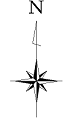 				照会工事グループ	